NOTATKI:Instrukcja użytkowania i kontroli wyposażenia do zabawyUrządzenie należy skontrolować pod kątem prawidłowego działania i bezpieczeństwa, w szczególności podanymi poniżej punktami:Urządzenie należy skontrolować pod kątem prawidłowego działania i bezpieczeństwa, w szczególności podanymi poniżej punktami:Urządzenie należy skontrolować pod kątem prawidłowego działania i bezpieczeństwa, w szczególności podanymi poniżej punktami:Plac zabaw.................................................Data instalacji.............................................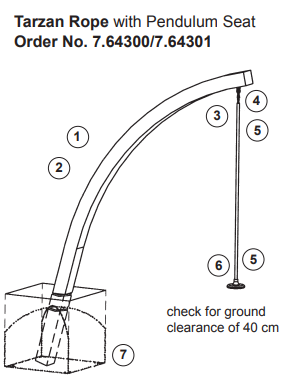 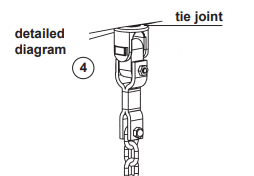 Kontrole zależą od rodzaju sprzętu.Urządzenia z częściami ruchomymi muszą być kontrolowane co najmniej dwa razy w roku, urządzenia statyczne co najmniej raz w roku.Odstępy między pracami konserwacyjnymi i kontrolami zależą zasadniczo od:1. lokalizacji2. użytkowania3. częstotliwości stosowania4. ewentualnego wandalizmuWięcej szczegółów można znaleźć w części "Ogólne" instrukcji obsługi technicznej.Stabilność konstrukcjiUrządzenie przeszło kontrolę: V- tak Lub X- nie UwagiPlac zabaw.................................................Data instalacji.............................................Kontrole zależą od rodzaju sprzętu.Urządzenia z częściami ruchomymi muszą być kontrolowane co najmniej dwa razy w roku, urządzenia statyczne co najmniej raz w roku.Odstępy między pracami konserwacyjnymi i kontrolami zależą zasadniczo od:1. lokalizacji2. użytkowania3. częstotliwości stosowania4. ewentualnego wandalizmuWięcej szczegółów można znaleźć w części "Ogólne" instrukcji obsługi technicznej.Dwa razy w roku należy sprawdzić fundamentowanie pod kątem stabilności konstrukcji i poszczególnych elementów: a. korozji elementów stalowychb. Wytrzymałości kotwiczenia do podłoża c. stanu fundamentu betonowego. W celu sprawdzenia powyższych punktów należy odkopać fundament i przeprowadzić ich kontrolę. Plac zabaw.................................................Data instalacji.............................................Kontrole zależą od rodzaju sprzętu.Urządzenia z częściami ruchomymi muszą być kontrolowane co najmniej dwa razy w roku, urządzenia statyczne co najmniej raz w roku.Odstępy między pracami konserwacyjnymi i kontrolami zależą zasadniczo od:1. lokalizacji2. użytkowania3. częstotliwości stosowania4. ewentualnego wandalizmuWięcej szczegółów można znaleźć w części "Ogólne" instrukcji obsługi technicznej.2. Sprawdzić wszystkie śruby, w razie potrzeby dokręcić.Plac zabaw.................................................Data instalacji.............................................Kontrole zależą od rodzaju sprzętu.Urządzenia z częściami ruchomymi muszą być kontrolowane co najmniej dwa razy w roku, urządzenia statyczne co najmniej raz w roku.Odstępy między pracami konserwacyjnymi i kontrolami zależą zasadniczo od:1. lokalizacji2. użytkowania3. częstotliwości stosowania4. ewentualnego wandalizmuWięcej szczegółów można znaleźć w części "Ogólne" instrukcji obsługi technicznej.DrewnoUrządzenie przeszło kontrolę: V- tak Lub X- nie UwagiPlac zabaw.................................................Data instalacji.............................................Kontrole zależą od rodzaju sprzętu.Urządzenia z częściami ruchomymi muszą być kontrolowane co najmniej dwa razy w roku, urządzenia statyczne co najmniej raz w roku.Odstępy między pracami konserwacyjnymi i kontrolami zależą zasadniczo od:1. lokalizacji2. użytkowania3. częstotliwości stosowania4. ewentualnego wandalizmuWięcej szczegółów można znaleźć w części "Ogólne" instrukcji obsługi technicznej.3. Sprawdzić, czy nie ma zgnilizny i w razie potrzeby wyrównać odpryski, zaokrąglić ostre krawędzie i pęknięcia za pomocą papieru ściernego/scyzoryka. Plac zabaw.................................................Data instalacji.............................................Kontrole zależą od rodzaju sprzętu.Urządzenia z częściami ruchomymi muszą być kontrolowane co najmniej dwa razy w roku, urządzenia statyczne co najmniej raz w roku.Odstępy między pracami konserwacyjnymi i kontrolami zależą zasadniczo od:1. lokalizacji2. użytkowania3. częstotliwości stosowania4. ewentualnego wandalizmuWięcej szczegółów można znaleźć w części "Ogólne" instrukcji obsługi technicznej.Łączenia, Liny i łańcuchyUrządzenie przeszło kontrolę: V- tak Lub X- nie Plac zabaw.................................................Data instalacji.............................................Kontrole zależą od rodzaju sprzętu.Urządzenia z częściami ruchomymi muszą być kontrolowane co najmniej dwa razy w roku, urządzenia statyczne co najmniej raz w roku.Odstępy między pracami konserwacyjnymi i kontrolami zależą zasadniczo od:1. lokalizacji2. użytkowania3. częstotliwości stosowania4. ewentualnego wandalizmuWięcej szczegółów można znaleźć w części "Ogólne" instrukcji obsługi technicznej.Sprawdzić, czy przegub działaja poprawnie. Jeżeli nie działa poprawnie, jeżeli śruby są skręcone za słabo, należy je dokręcić – jeżeli za mocno, trzeba je poluzować. Skontrolować stan łańcucha oraz otuliny pod kątem korozji i uszkodzeń. Skontrolować stan siedziska – zniszczone należy wymienić.Plac zabaw.................................................Data instalacji.............................................Kontrole zależą od rodzaju sprzętu.Urządzenia z częściami ruchomymi muszą być kontrolowane co najmniej dwa razy w roku, urządzenia statyczne co najmniej raz w roku.Odstępy między pracami konserwacyjnymi i kontrolami zależą zasadniczo od:1. lokalizacji2. użytkowania3. częstotliwości stosowania4. ewentualnego wandalizmuWięcej szczegółów można znaleźć w części "Ogólne" instrukcji obsługi technicznej.Naprawa nie jest wykonywana, sprzęt jest wyłączany z użytkowania.Plac zabaw.................................................Data instalacji.............................................Kontrole zależą od rodzaju sprzętu.Urządzenia z częściami ruchomymi muszą być kontrolowane co najmniej dwa razy w roku, urządzenia statyczne co najmniej raz w roku.Odstępy między pracami konserwacyjnymi i kontrolami zależą zasadniczo od:1. lokalizacji2. użytkowania3. częstotliwości stosowania4. ewentualnego wandalizmuWięcej szczegółów można znaleźć w części "Ogólne" instrukcji obsługi technicznej.Wszystkie wykonane prace, wszystko jest w porządku.Plac zabaw.................................................Data instalacji.............................................Kontrole zależą od rodzaju sprzętu.Urządzenia z częściami ruchomymi muszą być kontrolowane co najmniej dwa razy w roku, urządzenia statyczne co najmniej raz w roku.Odstępy między pracami konserwacyjnymi i kontrolami zależą zasadniczo od:1. lokalizacji2. użytkowania3. częstotliwości stosowania4. ewentualnego wandalizmuWięcej szczegółów można znaleźć w części "Ogólne" instrukcji obsługi technicznej.Konserwacja przeprowadzona przez: Data......................................................................................